ΕΛΛΗΝΙΚΗ ΔΗΜΟΚΡΑΤΙΑ  				ΑΝΩΤΑΤΗ 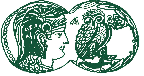 ΣΧΟΛΗΠΑΙΔΑΓΩΓΙΚΗΣ ΚΑΙ				ΤΕΧΝΟΛΟΓΙΚΗΣΕΚΠΑΙΔΕΥΣΗΣ                                                   Α.Σ.ΠΑΙ.Τ.Ε.ΦΟΙΤΗΤΙΚΗ ΜΕΡΙΜΝΑΜΑΡΟΥΣΙ  (ΣΤΑΘΜΟΣ «ΕΙΡΗΝΗ» ΗΣΑΠ) Τ.Κ 151 22 τηλ. 210 2896810-811  e-mail : sp.estia@aspete.grΑρ. Πρωτ. Αίτησης: ………………………....Αριθμός ειδικής  ταυτ. σίτισης: ……………...ΑΙΤΗΣΗ ΕΚΔΟΣΗΣ Ή ΑΝΑΝΕΩΣΗΣ ΕΔΙΚΗΣ ΤΑΥΤΟΤΗΤΑΣ ΣΙΤΙΣΗΣ(ΣΥΜΠΛΗΡΩΝΕΤΑΙ ΜΕ ΚΕΦΑΛΑΙΑ)ΠΡΟΣ: Α.Σ.ΠΑΙ.Τ.Ε.ΤΜΗΜΑ ΦΟΙΤΗΤΙΚΗΣ ΜΕΡΙΜΝΑΣΕπώνυμο:………………………………………………………….Όνομα:……………………………………………………………..Όνομα πατρός:…………………………………………………….Ημ/νια γέννησης:………………………………………………….Tμήμα:……………………………………………………………...Αρ. Μητρώου Τμήμ:………………………………………….……Ακαδ.Έτος  Α’ Εγγραφής…….……………………………………..Τρέχον Έτος. Σπουδών…………………………………………….Δ/νση Κατοικίας Αθηνών: ………….........................................……………………………………………………………………...Αρ.Κινητού Τηλεφώνου:……………………………………………E-mail:……………………………………………………………….Δ/νση Μονίμου Κατοικίας Γονέων: …...............................................................................................………………………………………………………………..……...Παρακαλώ για τη χορήγηση ειδικής ταυτότητας δωρεάν σίτισης για το τρέχον ακαδημαϊκό έτος 2020-2021.Υποβάλλω συνημμένα τα απαιτούμενα δικαιολογητικά.Μαρούσι ,……………………………Ο/Η Αιτ……………………….……………………………….………….(υπογραφή)